effectExtent (Object Extents Including Effects)This element specifies the additional extent which shall be added to each edge of the image (top, bottom, left, right) in order to compensate for any drawing effects applied to the DrawingML object.The extent element (§) specifies the size of the actual DrawingML object; however, an object may have effects applied which change its overall size [Example: A reflection and/or shadow effect. end example]. The additional size for each edge of the shape shall be stored on this element, and used to calculate the appropriate wrapping for wrap types without a wrapping polygon and the appropriate line height for inline objects.[Example: Consider the following DrawingML image: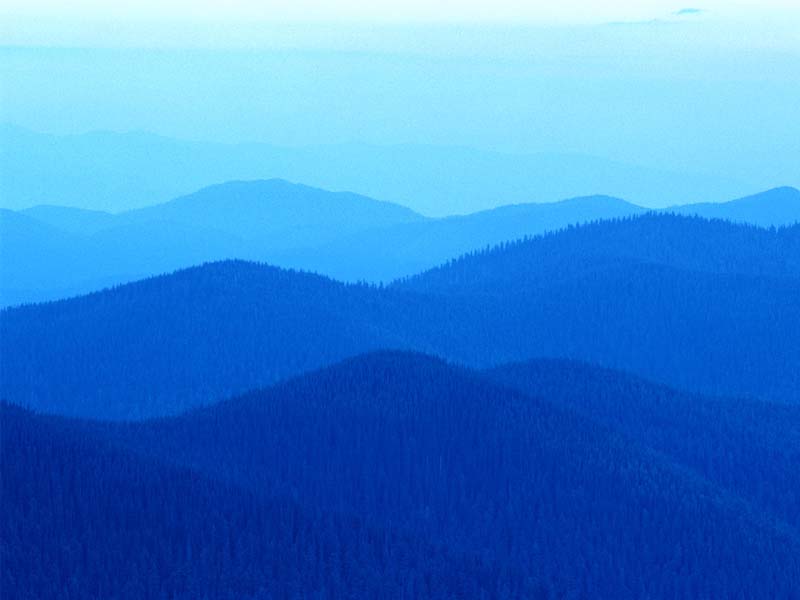 This object has no effects, and hence would have the following effect extents:<wp:effectExtents b="0" t="0" l="0" r="0" />However, if a shadow effect was applied which added effects to the right of the image:Then the additional extent the right side would be specified in the r attribute on this element:<wp:effectExtents b="0" t="0" l="0" r="695325" />The r attribute has a value of 695325, specifying that that 695325 EMUs shall be added to the right side of the image. end example]The following XML Schema fragment defines the contents of this element:<complexType name="CT_EffectExtent">	<attribute name="l" type="a:ST_Coordinate" use="required"/>	<attribute name="t" type="a:ST_Coordinate" use="required"/>	<attribute name="r" type="a:ST_Coordinate" use="required"/>	<attribute name="b" type="a:ST_Coordinate" use="required"/></complexType>Parent Elementsanchor (§); inline (§); wrapSquare (§); wrapTopAndBottom (§)AttributesDescriptionb (Additional Extent on Bottom Edge)Specifies the additional length, in EMUs, which shall be added to the bottom edge of the DrawingML object to determine its actual bottom edge including effects.[Example: Consider the following DrawingML image:This image has an effect on all four sides, resulting in the following markup:<wp:effectExtent l="504825" t="447675" r="771525" b="809625" />The b attribute value of 809625 specifies that 809625 additional EMUs shall be added to the bottom of the image to compensate for the effects on the image. end example] The possible values for this attribute are defined by the ST_Coordinate simple type (§).l (Additional Extent on Left Edge)Specifies the additional length, in EMUs, which shall be added to the bottom edge of the DrawingML object to determine its actual bottom edge including effects.[Example: Consider the following DrawingML image:This image has an effect on all four sides, resulting in the following markup:<wp:effectExtent l="504825" t="447675" r="771525" b="809625" />The l attribute value of 504825 specifies that 504825 additional EMUs shall be added to the bottom of the image to compensate for the effects on the image. end example]The possible values for this attribute are defined by the ST_Coordinate simple type (§).r (Additional Extent on Right Edge)Specifies the additional length, in EMUs, which shall be added to the bottom edge of the DrawingML object to determine its actual bottom edge including effects.[Example: Consider the following DrawingML image:This image has an effect on all four sides, resulting in the following markup:<wp:effectExtent l="504825" t="447675" r="771525" b="809625" />The r attribute value of 771525 specifies that 771525 additional EMUs shall be added to the bottom of the image to compensate for the effects on the image. end example]The possible values for this attribute are defined by the ST_Coordinate simple type (§).t (Additional Extent on Top Edge)Specifies the additional length, in EMUs, which shall be added to the bottom edge of the DrawingML object to determine its actual bottom edge including effects.[Example: Consider the following DrawingML image:This image has an effect on all four sides, resulting in the following markup:<wp:effectExtent l="504825" t="447675" r="771525" b="809625" />The t attribute value of 447675 specifies that 447675 additional EMUs shall be added to the bottom of the image to compensate for the effects on the image. end example]The possible values for this attribute are defined by the ST_Coordinate simple type (§).